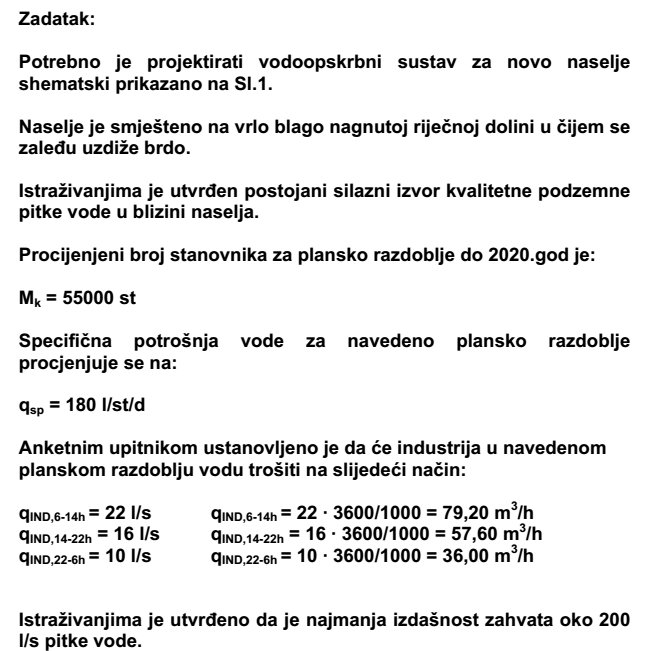 Vjerojatnost pojave jednog požara u naselju, s gašenjem u dvije faze:Faza: lokalizacija požara u trajanju od jednog sata s dva hidrantaFaza: likvidacija požara u trajanju od dva sata s jednim hidrantomNazivni promjer hidranta je 80 mm. Izdašnost hidranta traba biti 3 l/s, a najmanji dinamički tlak na hidrantu 2,5 bara.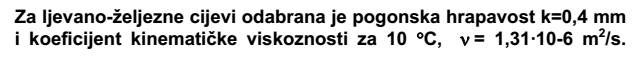 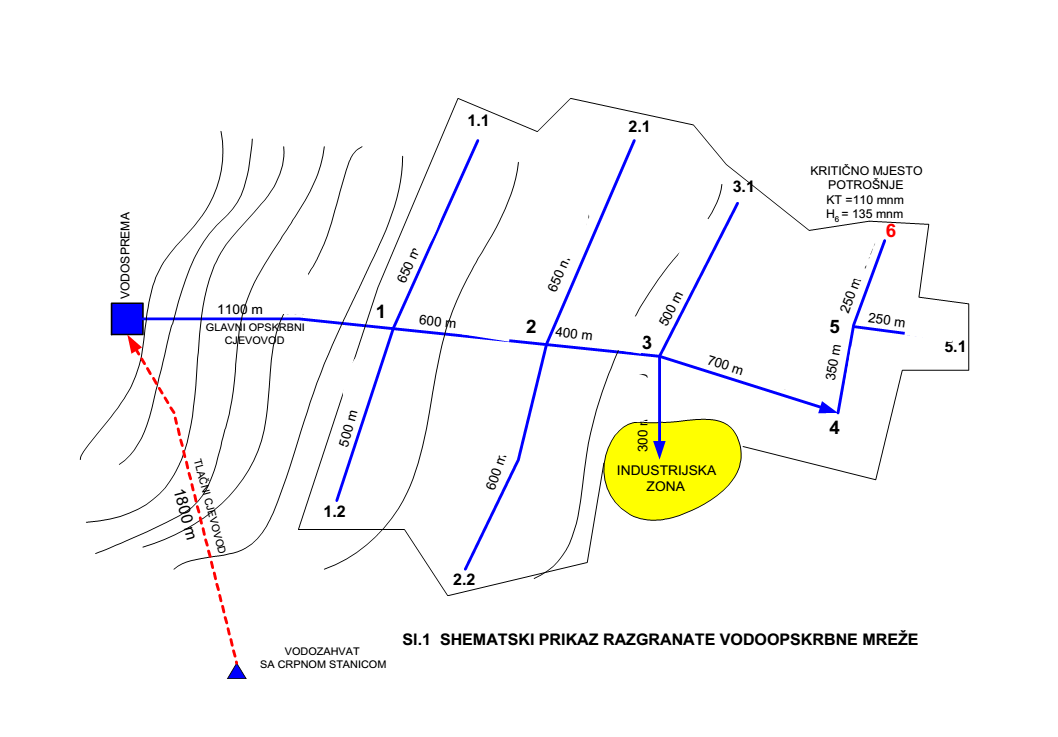 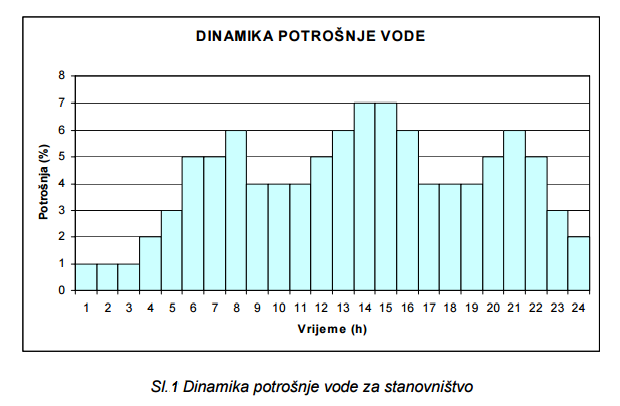 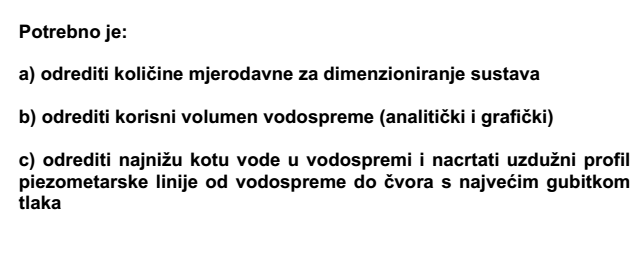 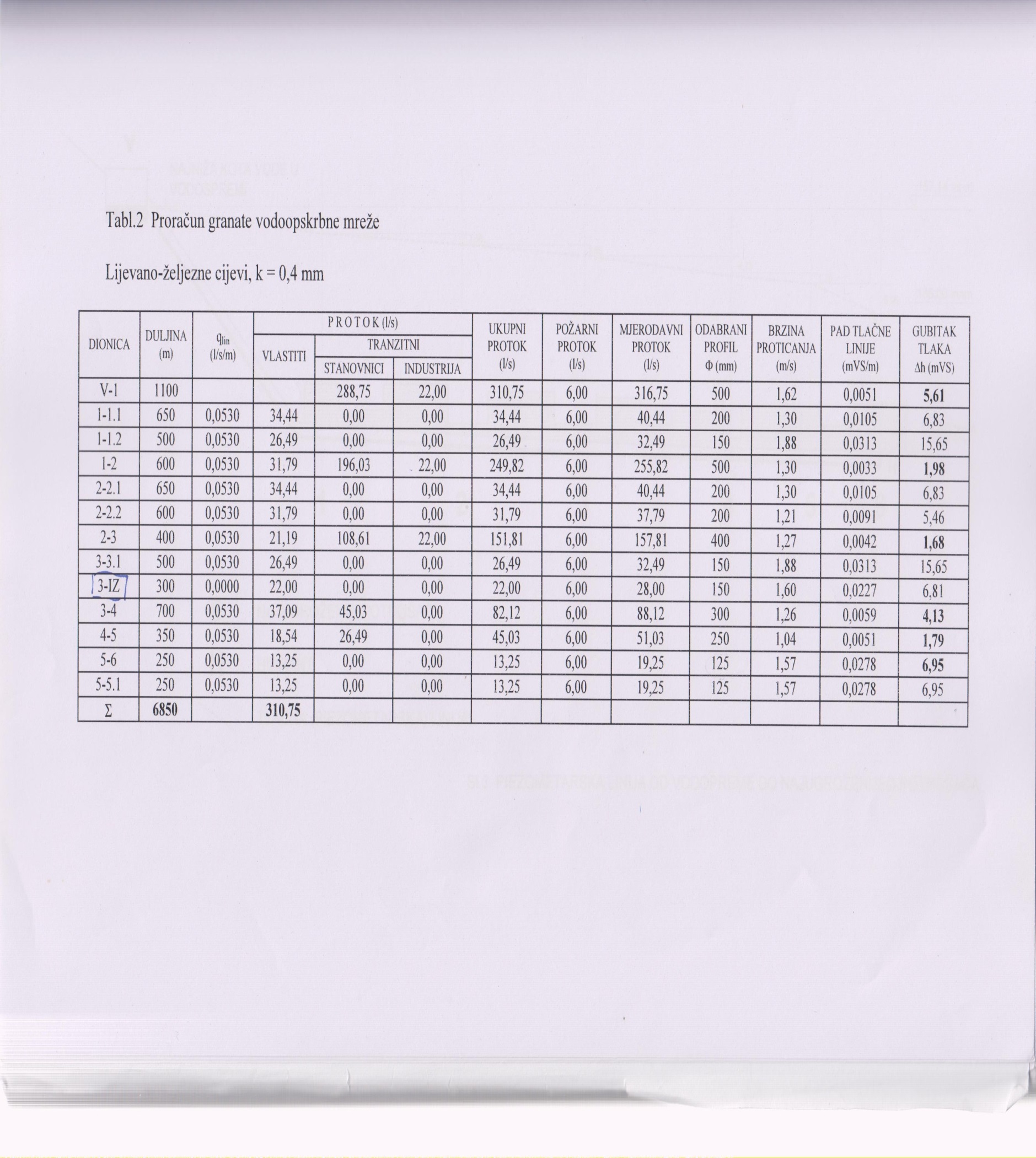 Tabl.1Proračun korisnog volumena vodospremeProračun korisnog volumena vodospremeProračun korisnog volumena vodospremeProračun korisnog volumena vodospremeSati            Potrošnja            PotrošnjaDotokVišakManjakVolumen vode%StanovniciIndustrijaUkupnodotokadotokau vodospremiod-dom3/hm3/hm3/hm3m3m3m30-11148.536184.5676.35491.85491.851-21148.536184.5676.35491.85983.72-31148.536184.5676.35491.851475.553-4229736333676.35343.351818.94-53445.536481.5676.35194.852013.755-65742.536778.5676.35102.151911.66-75742.579.2821.7676.35145.351766.257-8689179.2970.2676.35293.851472.48-9459479.2673.2676.353.151475.559-10459479.2673.2676.353.151478.710-11459479.2673.2676.353.151481.8511-125742.579.2821.7676.35145.351336.512-13689179.2970.2676.35293.851042.6513-1471039.579.21118.7676.35442.35600.314-1571039.557.61097.1676.35420.75179.5515-16689157.6948.6676.35272.25-92.716-17459457.6651.6676.3524.75-67.9517-18459457.6651.6676.3524.75-43.218-19459457.6651.6676.3524.75-18.4519-205742.557.6800.1676.35123.75-142.220-21689157.6948.6676.35272.25-414.4521-225742.557.6800.1676.35123.75-538.222-233445.536481.5676.35194.85-343.3523-24229736333676.35343.35024 h100148501382.416232.416232.4Tabl.1Proračun korisnog volumena vodospremeProračun korisnog volumena vodospremeProračun korisnog volumena vodospremeProračun korisnog volumena vodospremeSati            Potrošnja            PotrošnjaDotokVišakManjakVolumen vode%StanovniciIndustrijaUkupnodotokadotokau vodospremiod-dom3/hm3/hm3/hm3m3m3m30-11-22-33-44-55-66-77-88-99-1010-1111-1212-1313-1414-1515-1616-1717-1818-1919-2020-2121-2222-2323-2424 h